Physical Education 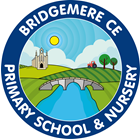 Core Curriculum   Year 3&4Autumn Term Year BPhysical Education Core Curriculum   Year 3&4Autumn Term Year BPhysical Education Core Curriculum   Year 3&4Autumn Term Year BPhysical Education Core Curriculum   Year 3&4Autumn Term Year BPhysical Education Core Curriculum   Year 3&4Autumn Term Year BAutumn Term 1Autumn Term 1Autumn Term 2Autumn Term 2Unit of WorkTag Rugby(Year 4)PE FitnessUnit 1Indoor AthleticsLink to CompetitionHockey(Year 3)Prior LearningHandle a rugby ball with confidence. Evade attackers using footwork and body control. Link skills to perform as a team in attack. Use basic game principles of tag rugby and play within simpler rules.Work at maximum effort for short periods. Use repetition to improve movements. Identify some benefits of whole-body exercise. Improve repetitions over timeShow controlled movements in response to instructions. Demonstrated agility and speed. Jump for height and distance. Thrown with speed and power and applied appropriate force.Can send and receive balls in a variety of ways. Can recall and link combinations of skills e.g. running with a ball. Refine gross motor skills.Unit Focus – Key Knowledge & SkillsConsistently perform basic tag rugby skills. Implement rules and develop tactics in competitive situations. Increase speed and build endurance during gameplayShow determination to keep moving even when tired. Challenge themselves to improve scores. Develop strength in a range of exercises. Understand how to target specific muscle groups when exercising.Investigate ways of performing running, jumping and throwing activities. Use a variety of equipment to measure, time and compare different styles of runs, jumps and throws. Prepare for indoor athletics competition (CNSSP) with link to county finals.Play in hockey-type invasion game. Improve game-based agility. Manipulate objects, stick and ball with safety and control.Key Questions1. What basic skills could we improve to help our game? 2. How can using a different length of passes help our team? 3. How can we create space for our teammates?1. Which muscles did you use in the plank?2. What activities do you do at home to relax?3. How did your legs feel during your workout?1. How did you improve on your scores?2. Can you name two throwing techniques?3. Why should you start moving when you receive the baton?1. Why is it important to have close control of the ball?2. What part of the stick can we use to control the ball?3. Why is our positioning as a defender important?Progression of Learning  in lessons-Objectives coveredI can use accurate passes to create an attack as a teamI can pick a ball up from the floor and runI can keep possession of the ball to build attackI can evade being taggedI can use changes of speed to create gaps to run intoI can create attacking opportunities in competitive gamesI can use coordination in my exercisesI can keep moving even when I am tiredI can understand what an AMRAP stands for and participate in itI can identify what I find challenging and whyI can work under time pressureI can beat my previous score and work out the differenceI can use the correct technique for speed bounce of a longer periodI can standing long jump 140cm +I can vertical jump 30cm +I can use 5 bounds technique to travel over 5 metresI can use correct throwing technique for chest push and javelinI can develop my skills of a baton exchange in a relayI can take part competitively in eventsI can keep close control of the ball using the flat of the stickI can control a ball and pass it into spaceI can use a defensive body positionI can stop a moving ball ready to pass or shootI can improve my agility and use it in a gameI can avoid my feet contacting the ball and apply rules to a gameVocabularyVolleyball, pairs, net, serve, feed, receive, send, switch, court, sideline, height, rally, opposition.Muscles, muscle groups, balance, control, relax, interval, max effort, tabata, rounds, reps, abdominals, calf, glutes, quadriceps, amrap, determination.Accelerate, hurdles, foam javelins, bounce, target, take off, sling, exchange, accuracy.Shoot, defend, attack, block, run, control, receive, pass, teamwork, score, hockey, shaft, foot, space.Personal Development(Head, Hand, Heart)Head – Decide on ways to improve a piece of team play.Hand – Play using passing back and sideways rules.Heart – Recognise how playing as part of a team can improve your communication skills.Head: Keep track of where you on in an exercise routine.Hand: Take part in exercises to raise heart rate.Heart: Show determination to keep moving even when tired.Head - Decide on ways to improve, run, jumps and throws and implement changes.Hand – Throw a variety of objects, demonstrating accuracy.Heart – Work with others to score and record distance and times accurately.Head: Implement some hockey rules into games.Hand: Can stop and control the ball.Heart: Work as a team to score points.Application TaskIntra-competition in house groupsCNSSP competition linkFitness testIntra-competition in house groupsCNSSP competition linkIntra-competition in house groups